Name......................................................................................................... Adm. No...................................TANGANYIKA SECONDARY SCHOOLP.O. BOX 1495 – 90200 KITUIFORM 3TERM I231/3Biology PracticalINSTRUCTION TO LEARNERS1. Answer all questions in the spaces provided.2. Students will be penalized for mispelling technical terms.FOR EXAMINER USE ONLY											TURN OVERYou are provided with 2 pieces of Specimen F and hydrogen peroxide.Measure 25cm3 hydrogen peroxide and pour it into a 100ml beaker. Put one piece of Specimen F in the 100ml beaker. Record your observations below.					(3 marks)Give a reason for your observations in a) above		(4 marks)Which food substance is being tested for? (1 mark)Name another organ in the body where the food substance in c) above is present (1 mark)Put the remaining piece of Specimen F in a mortar and pestle and crush it. Using the reagents provided, conduct a food test.	(6 marks)Study the photographs below and answer the questions that follow: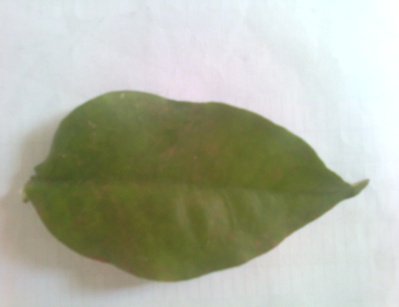 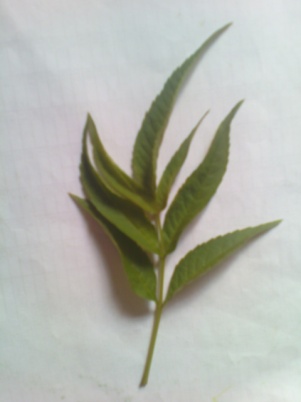 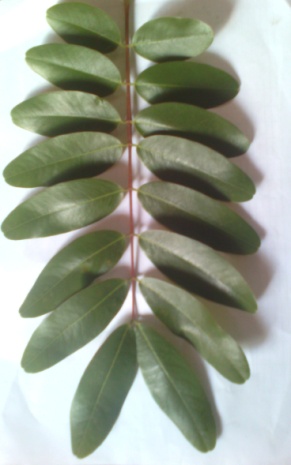 LEAF A			LEAF B			LEAF C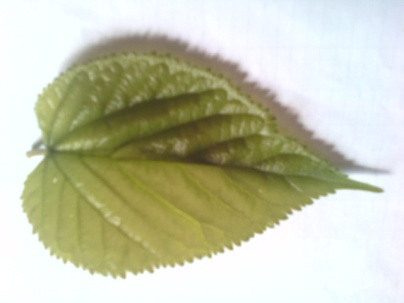 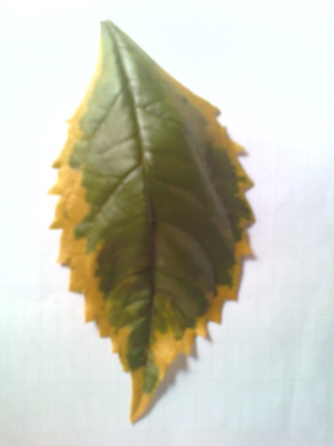 LEAF D							LEAF EConstruct a dichotomous key to identify each leaf	(8 marks)Name the parts labeled A –E on Leaf D	(5 marks)A-B-C-D-E-Using your dichotomous key in a) above, construct a path to identify Leaf C	(2 mark)Study the photographs below and answer the questions that follow: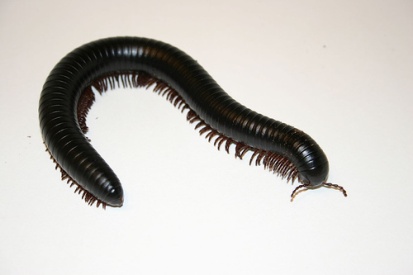 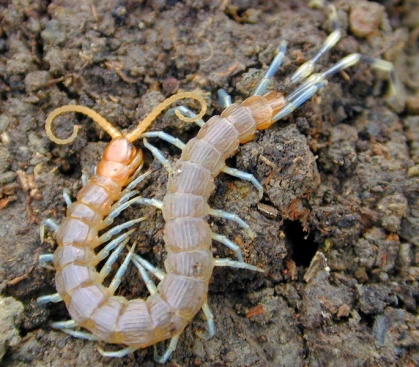 SPECIMEN P				SPECIMEN RGive three differences between Specimen P and Specimen R which are visible in the photographs.								(6 marks)Classify the two organisms up to class level			(4 marks)QUESTIONTOTAL MARKSCANDIDATE’S MARKS115215310TOTALFOODPROCEDUREOBSERVATIONCONCLUSIONSpecimen PSpecimen RSpecimen PSpecimen RKingdom: AnimaliaPhylum:                               .Class                                    .Kingdom: AnimaliaPhylum:                               .Class                                    .